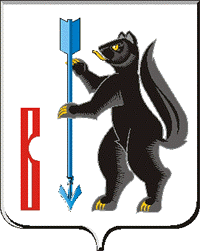 РОССИЙСКАЯ ФЕДЕРАЦИЯСВЕРДЛОВСКАЯ ОБЛАСТЬДУМА ГОРОДСКОГО ОКРУГА ВЕРХОТУРСКИЙРЕШЕНИЕот «19» июля 2019 г. № 30г. ВерхотурьеРассмотрев заключение комиссии по подготовке проекта правил землепользования и застройки  Администрации городского округа Верхотурский  от 07.06.2019 г., протокол публичных слушаний от 06.06.2019 г., руководствуясь ст. 28 Федерального закона от 06.10.2003г. № 131-ФЗ «Об общих принципах организации местного самоуправления в Российской Федерации», ст. статьями 31,32,33 Градостроительного кодекса Российской Федерации, статьей 21 Устава городского округа Верхотурский, Дума городского округа ВерхотурскийРЕШИЛА:1. Внеси изменения  в Правила землепользования и застройки городского округа Верхотурский, утвержденных Решением Думы городского округа Верхотурский от 07.07.2010 г. № 39(в редакции решения от 27.11.2013 г. № 66, от 13.07.2016 г. № 40, от 08.02.2017 г. № 2, от 22.03.2017 г. №13, от 22.03.2017 г. №14, от 06.12.2017 г. № 69, от 09.06.2018 № 27, от 25.07.2018 г. № 33, от 24.10.2018 г. №55) изменения в части:1) изменения части границы территориальной зоны застройки малоэтажными  жилыми  домами секционного и блокированного типов    (индекс «Ж-2») и отнесения  земельного участка по адресу: Свердловская область, г. Верхотурье, ул. Дидковского, 53 к зоне  застройки индивидуальными жилыми домами (индекс «Ж-1»);2) изменения части границы территорий общего пользования (индекс «ТОП-1») и отнесения  земельного участка по адресу: Свердловская область, Верхотурский район, п. Калачик, ул. Центральная, 34 к зоне  застройки индивидуальными жилыми домами (индекс «Ж-1»);3) изменения части границы территориальной зоны водообеспечивающих  объектов  инженерной   инфраструктуры (индекс «И-1»)  и отнесения  земельного участка по адресу: Свердловская область, Верхотурский район, п. Привокзальный, ул. Лесная-1, 21 к зоне  застройки индивидуальными жилыми домами (индекс «Ж-1»);4) изменения части границы территориальной зоны специального озеленения (индекс «С-6») и отнесения  к зоне  производственных и коммунальных объектов V класса санитарной опасности (индекс «П-4») в поселке  Привокзальном Верхотурского района Свердловской области; 5) изменения части границы территориальной зоны объектов административно-делового, социального и культурно – бытового- бытового назначения (индекс «О-1»)  и отнесения  к зоне  застройки малоэтажными жилыми домами секционного и блокированного типов (индекс «Ж-2»).2. Утвердить графическое изображение фрагментов карты градостроительного зонирования городского округа Верхотурский с учетом изменений, внесенных пунктом 1 настоящего решения (Приложение).3. Настоящее Решение вступает в силу со дня его официального опубликования.4. Опубликовать настоящее Решение в  информационном бюллетене «Верхотурская неделя» и официальном сайте городского округа Верхотурский.5. Контроль за исполнением настоящего Решения возложить на комиссию по землеустройству, сельскому хозяйству, лесному хозяйству Думы городского округа Верхотурский. (Каменных В.А.)            Глава   городского округа Верхотурский	  А.Г. Лиханов                  ПредседательДумы городского округа Верхотурский	И.А. КомарницкийО внесении изменений в Правила землепользования и застройки    городского округа Верхотурский, утвержденные Решением Думы городского округа Верхотурский от 07.07.2010 г. № 39 «Об утверждении Правил землепользования и застройки городского округа Верхотурский»